                                        				
СОВЕТ НАРОДНЫХ ДЕПУТАТОВ
РОССОШАНСКОГО МУНИЦИПАЛЬНОГО РАЙОНА
ВОРОНЕЖСКОЙ ОБЛАСТИ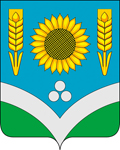 РЕШЕНИЕ
31 сессииот 27 октября 2021 года № 224
                       г. РоссошьОб  утверждении   Положения о пенсионном обеспечении лиц, замещающих муниципальные должности в Ревизионной комиссииРоссошанского муниципального районаВоронежской области            В соответствии с Федеральным законом от 07.02.2011 № 6-ФЗ «Об общих принципах организации и деятельности контрольно-счетных органов субъектов Российской Федерации и муниципальных образований», Совет народных депутатов Россошанского муниципального районаРЕШИЛ:          1.Утвердить Положение о пенсионном обеспечении лиц, замещавших муниципальные должности в Ревизионной комиссии Россошанского муниципального района Воронежской области согласно Приложению.         2.Опубликовать настоящее решение в официальном вестнике газеты «Россошанский курьер» и на официальном сайте Совета народных депутатов Россошанского муниципального района в сети Интернет.            3.Решение вступает в силу с момента официального опубликования.            4.Контроль за исполнением настоящего решения возложить на главу Россошанского     муниципального района  Сисюка В.М.Глава Россошанского   
муниципального района                                                                         В. М. СисюкПриложение к решению Совета народных депутатовРоссошанского муниципального района                                          от  27.10.2021 г. № 224   ПОЛОЖЕНИЕО пенсионном обеспечении лиц, замещавших муниципальные должности в Ревизионной комиссии Россошанского муниципального района Воронежской области1. Общие положения1.1. Настоящее Положение о пенсионном обеспечении лиц, замещавших муниципальные должности в Ревизионной комиссии Россошанского муниципального района Воронежской области (далее - Положение) устанавливает условия, порядок, назначения и размер пенсионного обеспечения лиц, замещавших муниципальные должности в Ревизионной комиссии Россошанского муниципального района Воронежской области (далее - лица, замещавшие муниципальные должности).          1.2. Финансирование пенсионного обеспечения лиц, замещавших муниципальные должности, производится за счет средств бюджета Россошанского муниципального района Воронежской области в соответствии с решением  Совета народных депутатов Россошанского муниципального района Воронежской области о бюджете Россошанского муниципального района  Воронежской области на соответствующий финансовый год и на плановый период.2. Условия и порядок назначенияпенсионного обеспечения2.1. Лицам, замещавшим муниципальные должности, устанавливается доплата к страховой пенсии по старости (инвалидности), назначенной в соответствии с Федеральным законом от 28.12.2013 N 400-ФЗ "О страховых пенсиях", либо к пенсии, назначенной в соответствии со статьей 32 Закона Российской Федерации от 19.04.1991 N 1032-1 "О занятости населения в Российской Федерации", которая выплачивается в срок до 20-го числа текущего месяца.2.2. Право на доплату к страховой пенсии по старости (инвалидности) либо к пенсии, назначаемой в соответствии со статьей 32 Закона Российской Федерации "О занятости населения в Российской Федерации" (далее - доплата к пенсии) имеют лица, замещавшие муниципальные должности не менее одного года непосредственно перед увольнением и уволенные в связи с прекращением полномочий (в том числе досрочно), за исключением случаев прекращения полномочий, связанных с виновными действиями, при наличии стажа муниципальной службы не менее 15 лет.2.3. Стаж муниципальной службы для назначения доплаты к пенсии лицам, замещавшим муниципальные должности, а также для ее перерасчета устанавливается в соответствии с федеральным и областным законодательством.2.4. Лицам, имеющим одновременно право на доплату к пенсии в соответствии с Положением, ежемесячное пожизненное содержание, ежемесячную доплату к пенсии (ежемесячному пожизненному содержанию) или дополнительное (пожизненное) ежемесячное материальное обеспечение, назначаемые и финансируемые за счет средств федерального бюджета в соответствии с федеральными законами, актами Президента Российской Федерации и Правительства Российской Федерации, а также на пенсию за выслугу лет (ежемесячную доплату к пенсии, дополнительное материальное обеспечение, иные выплаты), устанавливаемую в соответствии с законодательством субъектов Российской Федерации или актами органов местного самоуправления, назначается доплата к пенсии в соответствии с настоящим Положением или одна из иных указанных выплат по их выбору.2.5. Доплата к пенсии устанавливается к страховой пенсии по старости бессрочно, к страховой пенсии по инвалидности - на срок, на который установлена страховая пенсия по инвалидности, к пенсии, назначаемой в соответствии со статьей 32 Закона Российской Федерации "О занятости населения в Российской Федерации", на срок установления указанной пенсии.2.6. Доплата к пенсии устанавливается с первого числа месяца, в котором лицо, имеющее право на данную доплату, обратилось за ней, но не ранее чем со дня возникновения права на нее.2.7. Установление доплаты к пенсии производится по заявлению лица, имеющего право на данную доплату, на имя главы администрации Россошанского муниципального района в порядке, предусмотренном нормативным правовым актом администрации Россошанского муниципального района. Указанное заявление может быть направлено по почте.2.8. Доплата к пенсии не выплачивается в период прохождения государственной службы Российской Федерации, при замещении государственной должности Российской Федерации, государственной должности субъекта Российской Федерации, муниципальной должности, замещаемой на постоянной основе, должности муниципальной службы, а также в период работы в межгосударственных (межправительственных) органах, созданных с участием Российской Федерации, на должностях, по которым в соответствии с международными договорами Российской Федерации осуществляются назначение и выплата пенсий за выслугу лет в порядке и на условиях, которые установлены для федеральных государственных (гражданских) служащих.При последующем увольнении с государственной (муниципальной) службы или освобождении от указанных должностей по заявлению лица, выплата доплаты к пенсии которому была приостановлена, выплата доплаты возобновляется со дня, следующего за днем увольнения с указанной службы или освобождения от указанных должностей гражданина, обратившегося с заявлением о ее возобновлении, на прежних условиях или производится ее перерасчет по основаниям, предусмотренным абзацем третьим пункта 5.2 настоящего Положения.2.9. Лицам, замещавшим муниципальные должности и имеющим право на доплату к пенсии, при выходе на пенсию выплачивается единовременное денежное вознаграждение в зависимости от стажа муниципальной службы в следующих размерах:Единовременное денежное вознаграждение в связи с выходом на пенсию не выплачивается лицам, если они ранее получили аналогичные единовременное денежное вознаграждение либо выходное (единовременное) пособие, выплаченное при увольнении с военной службы, службы (работы) в органах прокуратуры, внутренних дел, федеральной службы безопасности, налоговой полиции и из других органов, в которых предусмотрена выплата указанных единовременного денежного вознаграждения либо выходного (единовременного) пособия в соответствии с законодательством Российской Федерации, Воронежской области, иного субъекта Российской Федерации или нормативными правовыми актами органа местного самоуправления.2.10. Назначение и выплата доплаты к пенсии и единовременного денежного вознаграждения при выходе на пенсию производятся администрацией городского округа город Воронеж в порядке, предусмотренном нормативным правовым актом администрации Россошанского муниципального района.3. Средний заработок, из которого исчисляетсяразмер доплаты к пенсии3.1. Размер доплаты к пенсии исчисляется по выбору лица, имеющего право на данную доплату, исходя из среднего заработка за последние 12 полных календарных месяцев, предшествующих дню прекращения полномочий либо дню достижения им возраста, дающего право на страховую пенсию, предусмотренную Федеральным законом "О страховых пенсиях" (дававшего право на трудовую пенсию в соответствии с Федеральным законом "О трудовых пенсиях в Российской Федерации") (далее - расчетный период).3.2. Расчет среднего заработка для исчисления доплаты к пенсии производится исходя из фактически начисленного денежного вознаграждения в расчетном периоде.3.3. Для определения среднего заработка учитываются следующие выплаты:а) ежемесячное денежное вознаграждение;б) ежемесячное денежное поощрение в размере, установленном подпунктом "а" пункта 3.6 Положения;в) денежное поощрение по итогам работы за квартал, год  фактически начисленное в расчетном периоде;г) премии за выполнение особо важных и сложных заданий в сумме не более 3 ежемесячных денежных вознаграждений за расчетный период;д) единовременная выплата при предоставлении ежегодного оплачиваемого отпуска и материальная помощь в размерах, установленных подпунктами "б" и "в" пункта 3.6 Положения.3.4. Кроме выплат, указанных в пункте 3.3 Положения, для определения среднего заработка учитываются также выплаты денежного вознаграждения за время нахождения лица, замещавшего муниципальную должность, в основном и дополнительном оплачиваемых отпусках, приходящееся на расчетный период.3.5. В случаях, когда часть расчетного периода, принятого для исчисления доплаты к пенсии, приходится на время до 1 января 2007 года, в расчет среднего заработка включаются премии по результатам работы (кроме единовременных).3.6. В средний заработок для определения доплаты к пенсии включаются фактически начисленные в расчетном периоде:а) ежемесячное денежное поощрение в размере, не превышающем при выработке установленной месячной нормы рабочего времени, пяти должностных окладов;б) единовременная выплата при предоставлении ежегодного оплачиваемого отпуска в размере не свыше четырех должностных окладов;в) материальная помощь в размере не свыше одного должностного оклада;3.7. При исчислении среднего заработка из расчетного периода исключаются:а) период временной нетрудоспособности;б) время нахождения в отпусках без сохранения денежного вознаграждения, по беременности и родам, по уходу за ребенком до достижения им установленного законом возраста;в) время исполнения в соответствии с законодательством Российской Федерации должностных обязанностей с сохранением среднего заработка.Начисленные за это время суммы соответствующих пособий и среднего заработка не учитываются в расчете среднего заработка для исчисления доплаты к пенсии.3.8. Если расчетный период отработан полностью, то размер среднего заработка для исчисления доплаты к пенсии определяется путем деления суммы выплат, предусмотренных пунктами 3.3 и 3.4 Положения и фактически начисленных в расчетном периоде, на 12.3.9. Если расчетный период отработан не полностью, то размер среднего заработка для исчисления доплаты к пенсии определяется путем деления суммы выплат, предусмотренных пунктами 3.3 и 3.4 Положения, начисленных в расчетном периоде, на фактически отработанные в этом периоде рабочие дни и умножается на 21 (среднемесячное число рабочих дней в году). При этом премии за выполнение особо важных и сложных заданий, единовременная выплата при предоставлении ежегодного оплачиваемого отпуска, материальная помощь и выплаты денежного вознаграждения за период нахождения лица, замещавшего муниципальную должность, в основном и дополнительном оплачиваемых отпусках учитываются при определении среднего заработка в размере одной двенадцатой каждой из фактически начисленных в расчетном периоде выплат.В случае если расчетный период состоит из временных периодов, указанных в пункте 3.7 Положения, или в расчетном периоде отсутствуют фактически отработанные дни, по выбору лица, замещавшего муниципальную должность, исчисление среднего заработка производится:а) с учетом положений раздела 3 Положения исходя из суммы денежного вознаграждения и других выплат, начисленных за предшествующий период, равный расчетному;б) с применением положения пункта 3.8 Положения исходя из фактически установленного ему денежного вознаграждения в расчетном периоде.4. Размер доплаты к пенсии4.1. Доплата к пенсии лицам, замещавшим муниципальные должности, назначается при наличии стажа муниципальной службы не менее 15 лет в размере 45 процентов их среднего заработка за вычетом страховой пенсии по старости (инвалидности), фиксированной выплаты к страховой пенсии и повышенной фиксированной выплаты к страховой пенсии, установленных в соответствии с Федеральным законом "О страховых пенсиях".За каждый полный год стажа муниципальной службы сверх 15 лет доплата к пенсии увеличивается на 3 процента среднего заработка. При этом общая сумма доплаты к пенсии и страховой пенсии по старости (инвалидности), фиксированной выплаты к страховой пенсии и повышений фиксированной выплаты к страховой пенсии не может превышать 75 процентов среднего заработка.4.2. Размер доплаты к пенсии исчисляется исходя из 0,8 среднего заработка, определяемого в соответствии с разделом 3 Положения, с учетом продолжительности стажа муниципальной службы.4.3. При определении размера доплаты к пенсии не учитываются суммы повышений фиксированной выплаты к страховой пенсии, приходящиеся на нетрудоспособных членов семьи, в связи с достижением возраста 80 лет или наличием инвалидности I группы, суммы, полагающиеся в связи с валоризацией пенсионных прав в соответствии с Федеральным законом "О трудовых пенсиях в Российской Федерации", размер доли страховой пенсии, установленной и исчисленной в соответствии с Федеральным законом "О страховых пенсиях", а также суммы повышений размеров страховой пенсии по старости и фиксированной выплаты при назначении страховой пенсии по старости впервые (в том числе досрочно) позднее возникновения права на нее, восстановлении выплаты указанной пенсии или назначении указанной пенсии вновь после отказа от получения установленной (в том числе досрочно) страховой пенсии по старости.4.4. Размер доплаты к пенсии не может быть ниже размера фиксированной выплаты к страховой пенсии, предусмотренной частью 1 статьи 16 Федерального закона "О страховых пенсиях".5. Порядок индексации и перерасчета доплаты к пенсии5.1. Порядок индексации и перерасчета доплаты к пенсии определяется нормативным актом администрации Россошанского муниципального района.5.2. Уполномоченный орган, осуществляющий выплату доплаты к пенсии, производит ее перерасчет в соответствии с нормативно правовым актом администрации о проведении индексации. 6. Назначение доплаты к пенсии6.1. Назначение доплаты к пенсии производится по заявлению лица, имеющего право на данную пенсию, на имя руководителя уполномоченного органа в порядке, предусмотренном нормативным правовым актом администрации.6.2. Уполномоченный орган осуществляет доплату к пенсии на основании распоряжения администрации Россошанского муниципального района о назначении доплаты к пенсии. Приостановление и возобновление выплаты доплаты к пенсии7.1. Доплата к пенсии не выплачивается в период прохождения государственной службы Российской Федерации, при замещении государственной должности Российской Федерации, государственной должности субъекта Российской Федерации, муниципальной должности, замещаемой на постоянной основе, должности муниципальной службы, а также в период работы в межгосударственных (межправительственных) органах, созданных с участием Российской Федерации, на должностях, по которым в соответствии с международными договорами Российской Федерации осуществляются назначение и выплата доплаты к пенсии за выслугу лет в порядке и на условиях, которые установлены для федеральных государственных (гражданских) служащих. При последующем увольнении с государственной службы или освобождении от указанных должностей выплата доплаты к пенсии возобновляется со дня, следующего за днем увольнения с указанной службы или освобождения от указанных должностей гражданина, обратившегося с заявлением о ее возобновлении.7.2. Лицо, получающее доплату к пенсии и назначенное на одну из указанных в части 7.1. настоящей статьи должностей, обязано в 5-дневный срок сообщить об этом в письменной форме руководителю уполномоченного органа. 7.3. Суммы доплаты к пенсии, излишне выплаченные лицу вследствие его злоупотребления, возмещаются этим лицом, а в случае его несогласия взыскиваются в судебном порядке.7.4. При последующем освобождении от указанных должностей выплата доплаты к пенсии возобновляется на прежних условиях по заявлению лица или вновь устанавливается в соответствии с настоящим Положением.Прекращение и восстановление доплаты к пенсии8.1. Выплата доплаты к пенсии прекращается лицу, которому в соответствии с законодательством Российской Федерации и Воронежской области назначена пенсия за выслугу лет, или ежемесячное пожизненное содержание, или установлено дополнительное пожизненное ежемесячное материальное обеспечение, со дня его назначения (установления).8.2. Лицо, которому назначены указанные выплаты, в 5–дневный срок сообщает об этом руководителю уполномоченного органа. 	8.3. Выплата доплаты к пенсии восстанавливается при изменении обстоятельств, препятствующих данной выплате.	8.4.В случае смерти лица, получавшего доплату к пенсии, ее выплата прекращается с первого числа месяца, следующего за тем, в котором наступила смерть этого лица. 9. Срок назначения доплаты к пенсии.9.1. Доплата к пенсии назначается с первого числа месяца, в котором лицо, имеющее право на данную пенсию, обратилось за ней, но не ранее чем со дня возникновения права на нее. 10. Заключительные положения            Вопросы, связанные с расчетом среднего заработка, назначением, выплатой, индексацией, перерасчетом, приостановлением и возобновлением, прекращением и восстановлением доплаты к пенсии, предусмотренной настоящим Положением, разрешаются в соответствии с нормами правовых актов, регулирующих пенсионное обеспечение лиц, замещавших должности муниципальной службы в администрации Россошанского муниципального района.Глава Россошанского муниципального района                                                                                         В. М. Сисюкстаж муниципальной службы:количество должностных окладов:- от 15 до 20 лет20;- от 20 до 25 лет25;- свыше 25 лет30.